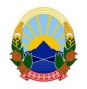    Република Северна Македонија              И З В Р Ш И Т Е Л                                                                 	                        Благоја Каламатиев        именуван за подрачјето на Основниот граѓански суд Скопје и Основниот кривичен суд Скопјетел.тел. 02/2044-554  тел.071 221 680                                                                  И.бр.2869/18ЈАВНА ОБЈАВАврз основа на член 48, од Законот за извршување, „Службен весник на Република Северна Македонија“ бр.233/2018Извршителот Благоја Каламатиев од Скопје, со седиште на ул.Дебарца бр.25А/1-2 Скопје врз основа на барањето за спроведување на извршување од доверителот Друштво за меѓународна и внатрешна шпедиција со јавни и царински складишта Фершпед АД Скопје од Скопје  со ЕДБ 4030974259592 и седиште на Ул.Македонија 11а Скопје,  преку полномошник Адвокат Никола Лазаров засновано на извршната исправа Пресуда П4-1182/14 од 15.06.2017 година на Основен суд Скопје 2 Скопје, против должникот Кираца Трајковска од Скопје и живеалиште на Ул.Адолф Циборовски бр.20-16 Скопје, заради остварување на парично побарување, на ден 24.06.2022 година го П О В И К У В Адолжник Кираца Трајковска од Скопје и живеалиште на Ул.Адолф Циборовски бр.20-16 Скопје, да се јави во канцеларијата на извршителот Благоја Каламатиев од Скопје со седиште на ул.Дебарца бр.25А/1-2 Скопје, заради доставување на Заклучок за предавање на недвижност во владение (врз основа на чл. 189 став (1) од ЗИ) И.бр.2869/18 од 05.03.2021 година на извршител Благоја Каламатиев од Скопје,и  Заклучок и за извршена продажба на недвижност (врз основа на член 186 став (6) од Законот за извршување) од 05.03.2022 година за И бр.2869/18, ВО РОК ОД 1 (еден) ДЕН, сметано од денот на објавувањето на ова јавно повикување во јавното гласило. СЕ ПРЕДУПРЕДУВА должник Кираца Трајковска од Скопје и живеалиште на Ул.Адолф Циборовски бр.20-16 Скопје, дека ваквиот начин на доставување се смета за уредна достава и дека за негативните последици кои можат да настанат ги сноси самата странка. 	Ова објавување претставува ЈАВНА ОБЈАВА на јавниот повик за прием на писмената.ИЗВРШИТЕЛ 								       Благоја Каламатиев